7th Grade Supply List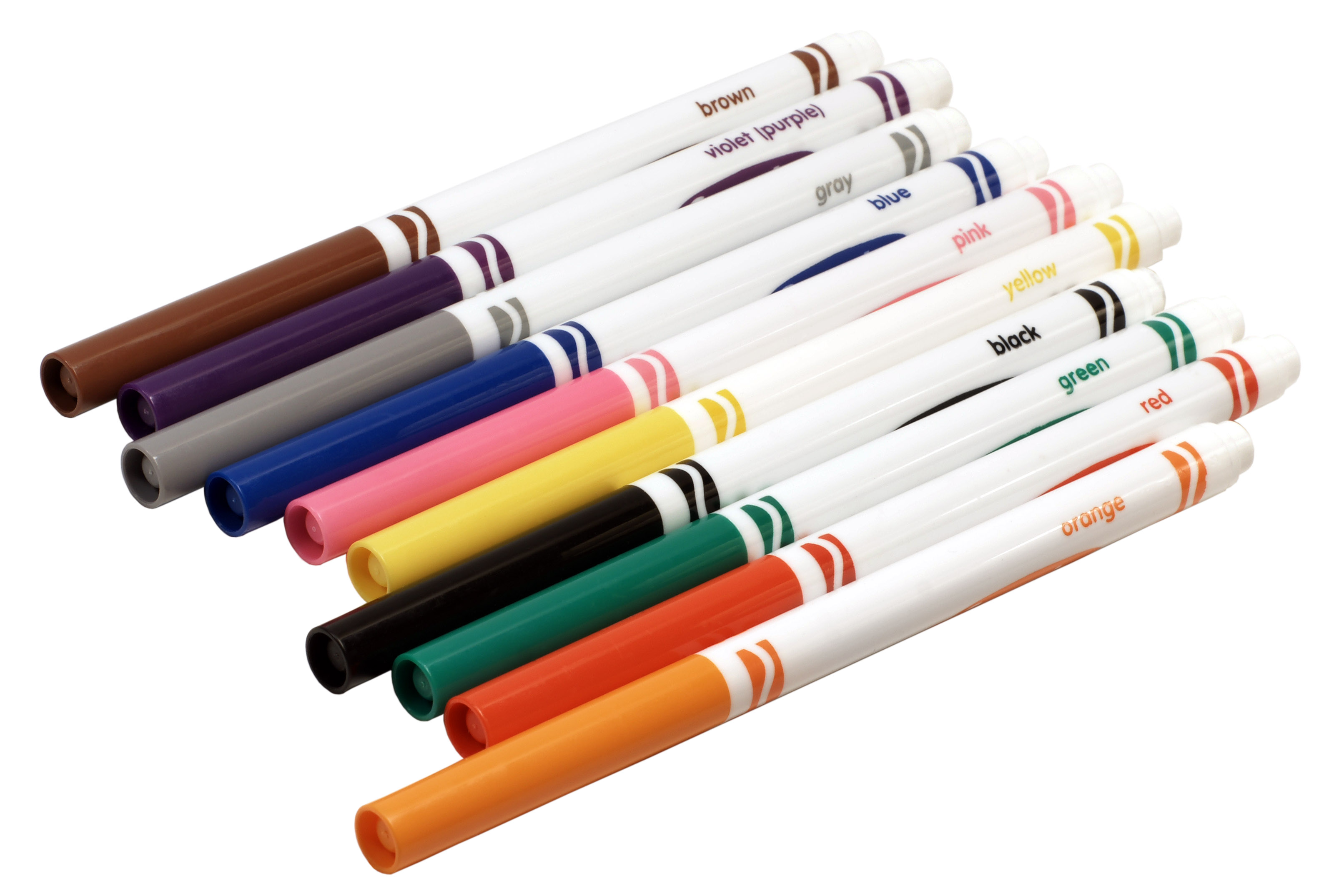 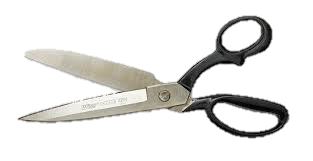 Ms. Le’s Class, Rm 5347th Grade MathColor Markers (12 Pack) Color Pencils (12 Pack)1 or 2 ream(s) of Copy Paper2-3 Graph Ruled Composition Notebooks (Any color, 100 sheets) 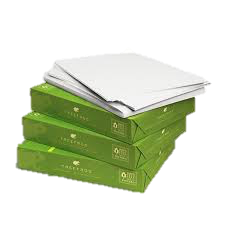 A Scientific Calculator 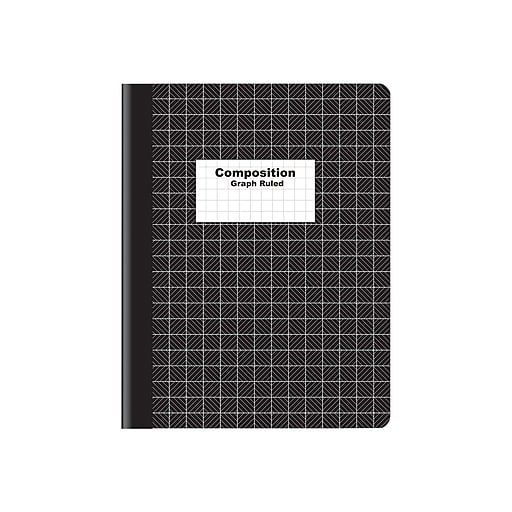 2-3 Purple or Blue PenA pack of Elmer’s Glue SticksMarcadores de color (paquete de 12)Lápices de colores (paquete de 12) 1 o 2 resma (s) de papel de copia 2-3 cuadernos de composición con reglas de gráficos (cualquier color, 100 hojas)Una calculadora científica 2-3 bolígrafo rojo o azulUn paquete de barras de pegamento de ElmerClassroom Wish ListExpo Dry Erase Makers (Black Preferred)1 or 2 ream (s) of Copy PaperLined Binder PaperClorox/Disinfecting WipesColored Pencils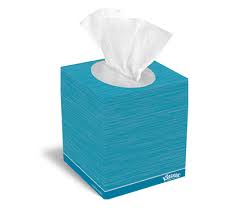 KleenexElmer’s Glue SticksGraph Ruled Composition Notebooks 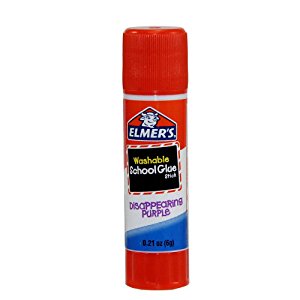 Thank you so much/Mucho Gracias!Ms. Le